2017-2018学年福建省福州市福州第二中学高三一模文综历史一、单选题（本大题共12小题，共48.0分）春秋时期，晋文公改革的第一举措：“昭旧族，爱亲戚”，“诸姬之良，掌其中官。异姓之能，掌北远官。”子产在郑国改革：“排于其大夫之族姓、班位、贵贱、能香”。这反映了两国（　　）A. 改革旧制大势所趋	B. .宗法观念影响颇深
C. .分封制度渐趋瓦解	D. .礼乐秩序遭到破坏“镇”在唐代以前多指边境军事据点，镇将主要管理军务。宋代以后的“镇”则多为“民聚不成县而有税课者，则为镇或以官监之”。古代“镇”的演化本质上反映出（　　）A. 中央集权的削弱	B. 工商业赋税沉重
C. 物质生产的进步	D. 经济重心的南移唐宋之前，《孟子》在儒家的地位不高。唐宋儒者出于同佛教斗争的需要而自觉地抬升《孟子》的地位；《孟子》被南宋朱嘉列人“四”，成为儒家的经典。对此合理的解释是，《孟子》（　　）A. 具有较强的思辨性	B. 构建了完整的儒学体系
C. 继承了孔子的思想	D. 与佛教思想相冲突如表是近代上海《申报》和重庆《商务日报》两份报纸发行的广告量据表推断（　　）A. 传统的生活物资被洋货取代	B. 重庆报刊业的西化程度较上海高
C. 重庆广告业比上海更加发达	D. 重庆地区民族工业发展弱于上海辛亥革命后，有报纸报道：“现代中国的摩登姑娘、太太们，从头发丝尖儿起，至高跟皮鞋底的最末一英寸止，全都装饰着舶来的服用品”。不仅城镇如此，偏远的山村亦是如此，“洋布、洋伞、洋鞋、呢帽之类的洋货在他们的屋里一天天增多了。”这反映了（　　）A. 西方生活方式被国人所接受	B. 近代中国城乡发展趋于平衡
C. 中国被进一步卷人世界市场	D. 服饰文化体现了中西合璧观察下面的1934年10月江西部分地区农户土地占有状况调查表（%），表中农户的土地占有状况反映了江西
（　　） A. 土地革命具有良好的群众基础	B. 地主依旧占有绝大部分的土地
C. 无地群众对社会稳定不具威胁	D. 中共土地政策取得了一定效果抗战初期，国民党军队一败再败，南京沦陷，“唯武器论”“它：国论”甚需尘上。台儿庄战役之后，“唯武器论“不攻自破，“最重要的是我国军民人心认识对日本人还可一战”。这说明台儿庄战役的胜利（　　）A. 增强了民族自尊心和自信心	B. 打破了日年不可战胜的神话
C. 推动抗日民族统一战线的建立	D. 扭转了抗战初期的不利局面与其他官职以抽签方式产生不同，雅典城邦掌握兵权的十将军，始终保持选举制，可以连选连任，并不给薪体。伯利克里就是连续担任了15年首席将军。这种现象表明当时的雅典（　　）A. 注重完善统治手段	B. 平民缺乏政治权利
C. 民主政治深人人心	D. 贵族垄断国家政权公元前5世纪中期、执政官、平民与贵族代表组成的国家最高立法权威“十人团”，制定了《十二铜表法》，肯定了“人民的福利必定是最高的”。可见罗马法律的制定（　　）A. 推动共和政体的确立	B. 本质维护平民的利监
C. 具有一定的民主色彩	D. 体现了人人平等的原则如表是1975～2011年德国、法国财政赤字率（财政赤字占国内生产总值的比重）变化表，该表格可以说明（　　）A. 德法两国财政赤字逐年增加	B. 欧洲一体化缩小了德法经济差距
C. 福利制度使德法陷入债务危机	D. 两国政府都加大了对经济干预1931年，苏联领导人提出“技术决定一切”的口号，大力引进先进设备，取得良好成效。但直到1935年初，煤矿业的风镐和截煤机利用率分别为49%和74%．据此推知（　　）A. 口号不符合当时社会需要	B. 经济危机影响苏联的建设
C. 技术人才的培养不足	D. 计划经济休制的严重制约20世纪30年代被称为“电影的黄金时代”，在好莱坞每年制作的约500部电影中，有大量黑帮片、牛仔片和马克斯兄弟的搞笑片，还有大量的历史冒险剧和荒诞戏剧。这些电影在美国广泛流行是因为电影中的（　　）A. 欢娱和幻想给恐慌中的人们以消遣
B. 诙谐和幽默给战争中的人们以抚慰
C. 夸张和想象给富足中的人们以鼓舞
D. 历史和冒险给革命中的人们以引领三、材料解析题（本大题共5小题，共52.0分）阅读材料，完成下列要求。
材料一：隋创进士科之后，“历代踵行，时加修正，以迄于明清，防闲之法益密，取人之道限公，所举中原与边域之人才益均，既受拥护于人民，又不遭君主之干涉，独立发展，蔚为盛典。盖吾国政制中之最可称颂者也”。从唐代以后，科举出身成为各个朝代首要的做官途径，“国家以科名奔走天下士”。“范才于科日之内”。中国古代重视监察机构，但若没有科举制的配套，所起的作用十分有限。史书记载，“（元）仁宗皇帝居潜邱，深厌史弊作，其即住乃出独断，设进士科以取士。”美国学者罗兹曼说：“科举制度曾经是联系中国传统的社会动力和政治动力的纽带，是维护儒家学说在中国的正统地位的有效手段，它构成了中国社会思想的模式。”
--摘编自刘尚峰《科举政治与科举学》材料二：18世纪末以来，英国政府的社会经济管理取能日趋重要，建立康洁高效的行政管理体系还成为当务之急。1854年，在工业资产阶级的强烈要求下，《诺斯科特--屈维廉报告》发表，对文官的选拔、晋升等提出改革建议。根据此报告，英国于1855年和1870年两大颁布法令，确止了近代文官制度。它规定由独立于党派政治之外的文官委员会来主持文官考选事宜，引入公平竞争机制，优胜劣汰、选贤任能。文官不受选举与执政党更透的影响，只要无过失就不受免职处分，可一直工作至退休。文官不得参加政治活动，不得兼任议员或政务官员，不得参加政党和营利性经济活动。有人称文官成为“从不更迭的幕后政府”。
--摘编自张延华《康洁与效率：英国两次文官制度改革的共同价值取向》（1）根据材料一结合所学知识，说明中国古代科举制度对国家治理的积极作用。
（2）根据材料二并结合所学知识，指出近代英国文官制度不同于中国科举制的特点，并简析其原因。






阅读材料，完成下列要求。
1500-1840年中外历史大事年表（节选）

根据材料和所学知识，在上表中任选三组中外历史信息进行解读，主题自拟。
（要求：主题明确；提取信息充分；论证和分析逻辑清晰）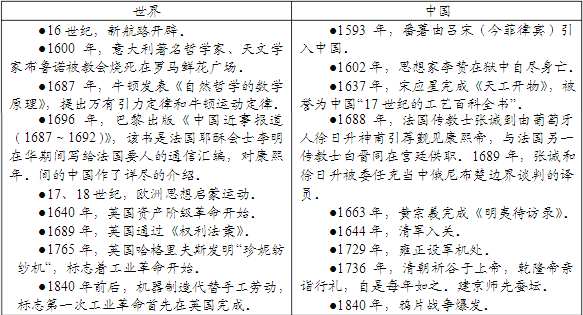 材料：中国的土地制度不合理。就一般情况来说，占乡村人口不到百分之十的地主富农，占有约百分之七十至八十的土地，残酷地剥削农民。而占乡村人口百分之九十以上的雇农、贫农、中农及其他人民，却总共只有约百分之二十至三十的土地，终年劳动，不得温饱。
--赵兰：《＜中国土地法大纲＞（注：颁布于1947年）档案揭秘》      值得一提的是执照的底边图案，非常有特色。多么富有诗意的图案啊，回过头来完整的审视这个图案，这不正是一个农户得到他们赖以生存的土地以后从春种到秋收的火热的劳动场景吗？这不正是反映了东北人民翻身得解放，从此安居乐业过上幸福生活的无比喜悦的心情和对未来美好生活的无限向往吗？同时也反映出在党的领导下，终于实现了几千年来农民“耕者有其田”的愿望，也反映了广大农民对党的衷心拥护和爱戴。
--任刚：《东北解放区土改运动的见证--土地执照（注：1947 年）》（1）根据材料和所学知识、分析解放战争时期土地改革的背景。
（2）根据材料并结合所学知识，简析解放战争时期土地改革的作用。






材料：阿富汗人民民主党在1978年4月建立起共产主义政权之后，推行了一套仿效苏联的改革政策，违背了阿富汗社会文化传统，激起国内的普遍反抗。阿富汗政府紧急请求苏联派兵帮助镇压，经反复考虑，苏联的基本态度是不直接出兵阿富汗。但1979年阿富汗发生的反共产主义起义迫使苏联政府正式讨论出兵阿富汗的问题，克里姆林宫在犹豫中否定了出兵的设想，但阿明上台后的一系列离心倾向引起了苏联的忧虑，而阿明杀死塔拉基使形势恶化了，在克格勃和国防部的推动以及冷战思维的指导下，克里姆林宫领导人担心失去阿富汗，又要维护苏联的大国地位，最终走上了出兵道路。苏军侵阿8年多，伤亡3.5万人，耗资多达400亿美元，背上了沉重包袱而狼狈不堪。同时国际舆论强烈谴责苏联侵略行为。1980年l月，联合国全体紧急特别会议通过要求苏军从阿撤军的协议。在内外交困的情况下，苏联经过反复权衡利弊后，终于作出撤军的决定。
--摘编自李琼《从犹豫到出兵：1978～1979年苏联入侵阿富汗决策探析》等（1）根据材料，概括苏联出兵阿富汗的理由。
（2）根据材料并结合所学知识，分析苏联最终撤军的原因。






材料：公元前139年，张骞奉命出使西域。“径匈奴，匈奴得之，留骞十余岁”。但张骞始终不忘使命。持汉节而不改，于公元前126年回到长安。他把在西域各地的见闻详细地报告给武帝，对中亚、南至各国的地理位置、环境、历史、民俗、物产等作了介绍。张骞还向武帝提出了联络乌孙（今新疆天山之北）以“断匈奴右臂”的建议。公元前119年，武帝拜张骞为中郎将，率三百人，第二次出使西域。在乌孙时张骞派副使多人到大宛、大月氏、大夏、康居、安息、身毒等国联络，沟通了汉朝与这些国家间的正式往来。一时之间，东西方使者、商人往来张骞所通道路，络绎不绝。
--摘编自陈频《张赛凿空西域及东西方经济文化交流述论》
（1）根据材料并结合所学知识，概括张骞第一次出使西域的背景及其目的。
（2）根据材料并结合所学知识，评价张赛出使西域的作用。






答案和解析【答案】1. B	2. C	3. A	4. D	5. C	6. D	7. A
8. A	9. C	10. D	11. C	12. A	  13. （1）根据材料中的信息“取人之道限公，所举中原与边域之人才益均”“中国古代重视监察机构，但若没有科举制的配套，所起的作用十分有限”，说明科举选官兼顾边疆地区，也有利于监察机构的建设，联系所学科举制实施的作用和影响进行回答。
（2）根据材料“在工业资产阶级的强烈要求下”，说明文官制度受到工业革命的影响，加强政府的经济管理，“英国于1855年和1870年两大颁布法令，确止了近代文官制度”，说明以立法形式确立，体现近代资产阶级的法制特点，“文官不受选举与执政党更透的影响”“文官不得参加政治活动，不得兼任议员或政务官员，不得参加政党和营利性经济活动”，说明为了保证政策执行的延续性，减少政党的影响，保证文官的政治独立性，也是资产阶级民主政治不断完善的过程。
故答案为：
（1）通过考试选拔文化素质较高的官员，提高行政效率；打破选官的世袭特权，促进社会阶层的流动；扩大统治基础，维护社会稳定；普及儒家价值观（思想），形成文化认同感，有利于稳固统治；兼顾边疆人才选拔，促进边疆开发和民族团结；科举为监察制度提供人才保障，有助于廉政建设。
（2）特点：通过立法确立；建立独立于党派的考试机关；文官政治中立。
原因：英国资产阶级革命后确立法治社会；英国资产阶级政党政治的影响；工业革命需要政府加强对社会经济的管理；建立廉洁高效行政管理体系的需要；工业资产阶级力量壮大推动资产阶级民主政治的发展。  14. 本小问解读，需要找到解读角度，然后用史实说明，如角度一近代中外联系日益加强，据材料“16世纪，新航路开辟”和“1593年，番薯由吕宋（今菲律宾）引入中国”可知新航路开辟后，原产美洲的粮食作物番薯传人中国，中外经济联系加强；据材料“1696年，巴黎出版《中国近事报道（1687～1692）该书是法国耶酥会士李明在华期间写给法国要人的通信汇编，对康熙年间的中国作了详尽的介绍”和“1688年，法国传教士张诚到由葡萄牙人徐日升神甫引荐觐见康熙帝，与法国另一传教士白晋同在宫廷供职。1689年，张诚和徐日升被委任充当中俄尼布楚边界谈判的译员”可知传教士活跃在中国历史舞台，促进了中外文化的交流；据材料“1765年，英国哈格里夫斯发明“珍妮纺纱机，标志着工业革命开始。1840年前后，机器制造代替手工劳动，标志第一次工业革命首先在英国完成”和“1840年，鸦片战争爆发”可知西方工业革命后积极寻找国际市场，发动鸦片战争，使中国卷入资本主义世界市场。
如角度二明清时期中西国力兴衰的易位；据材料“1765年，英国哈格里夫斯发明珍妮纺纱机，标志着工业革命开始。1840年前后，机器制造代替手工劳动，标志第一次工业革命首先在英国完成”和“1736年，清朝祈谷于上帝，乾隆帝亲诣行礼，自是每年如之。建京师先蚕坛”可知明清在农耕经济顶峰的康乾之际，西方工业文明出现巨大飞跃；据材料“1640年，英国资产阶级革命开始”和“1644年，清军入关。1729年，雍正设军机处”可知明清君主专制空前强化，资产阶级代议制则在欧美各国确立并完善；据材料“1600年，意大利著名哲学家、天文学家布鲁诺被教会烧死在罗马鲜花广场”、“17、18世纪，欧洲思想启蒙运动”和“1663年，黄宗羲完成《明夷待访录》”并联系所学知识可知明清出现了反传统、反教条的进步思想，但新思想受到压制，以理学为主体的儒家思想占统治地位，西方人文主义兴起，科学家、思想家为真理而献身；据材料“1687年，牛顿发表《自然哲学的数学原理》，提出万有引力定律和牛顿运动定律”和“1637年，宋应星完成《天工开物》，被誉为中国“17世纪的工艺百科全书”可知明清以实用性、总结性为特征的古典科技继续发展，西方以牛顿经典力学为代表的近代科学的形成。
故答案为：
示例一：近代中外联系日益加强。
新航路开辟后，原产美洲的粮食作物番薯传人中国，中外经济联系加强；传教士活跃在中国历史舞台，促进了中外文化的交流。西方工业革命后积极寻找国际市场，发动鸦片战争，使中国卷入资本主义世界市场。
示例二：明清时期中西国力兴衰的易位。
明清在农耕经济顶峰的康乾之际，西方工业文明出现巨大飞跃。明清君主专制空前强化，资产阶级代议制则在欧美各国确立并完善。明清出现了反传统、反教条的进步思想，但新思想受到压制，以理学为主体的儒家思想占统治地位；西方人文主义兴起，科学家、思想家为真理而献身。明清以实用性、总结性为特征的古典科技继续发展，西方以牛顿经典力学为代表的近代科学的形成。15. （1）解放战争时期，要进行彻底改革，首先是农民渴望获得土地，其次是由于当时阶级矛盾处于主导地位，共产党掌握了大片的解放区，在军事斗争中不断取得胜利，为了巩固解放战争的成果和促进解放战争的发展，所以要鼓励农民积极参加革命，故而进行土地改革。
（2）解放战争时期，将土地分给农民，实现了农民的土地愿望，提高了他们的生产积极性和生活水平，为解放战争提供物质保障和兵员。
故答案为：
（1）大量土地集中在地主手中，广大农民渴望获得土地；内战爆发，阶级矛盾上升为主要矛盾；国共双方军事力量发生了有利于中共的变化；解放战争时期，为调动农民参加革命的积极性。
（2）解放区一亿多农民实现了“耕者有其田”的愿望；农民的生产积极性空前提高，提高农民生活水平，增强农民的幸福感；中国共产党赢得广大农民的衷心拥护和爱戴，农民踊跃参军支前，是解放战争取得胜利的重要保障。  16. （1）从材料可以看出，苏联之所以出兵阿富汗是因为阿富汗的局势危害到了苏联的利益，当时阿富汗的政权一系列离心倾向引起了苏联的忧虑，当时的冷战格局，苏联需要从全局角度来进行考量，所以出兵阿富汗。
（2）苏联最后撤出阿富汗，首先是由于入侵阿富汗背上了沉重的负担，同时还遭到国际舆论和联合国的压力，从根本上来讲是撤军符合苏联的国家利益要求。
故答案为：
（1）理由：阿富汗国内局势动荡和反共产主义起义危害苏联利益；阿富汗阿明政权离心倾向的威胁；冷战格局的战略考量。
（2）原因：入侵阿富汗造成严重的负担；国际舆论的谴责和联合国决议的压力；撤军符合苏联的国家利益。  17. （1）依据材料“公元前139年，张骞奉命出使西域”、“但张骞始终不忘使命。持汉节而不改”、“他把在西域各地的见闻详细地报告给武帝，对中亚、南至各国的地理位置、环境、历史、民俗、物产等作了介绍”等结合所学知识可知背景有：汉武帝时期，社会经济发展，国力强盛；匈奴南侵的威胁；汉武帝巩固大一统、开疆拓土的雄心。依据材料“断匈奴右臂”等结合所学知识可知最初目的是联络大月氏攻打匈奴。
（2）依据材料“但张骞始终不忘使命。持汉节而不改，于公元前126年回到长安”、“在乌孙时张骞派副使多人到大宛、大月氏、大夏、康居、安息、身毒等国联络，沟通了汉朝与这些国家间的正式往来。一时之间，东西方使者、商人往来张骞所通道路，络绎不绝。”等结合所学知识可知作用有：加深对西域的了解，推动了我国西北边疆地区的管理和开发，有力地促进了统一的多民族国家的发展；开辟了贯通中西的陆上“丝绸之路”，密切了中国和亚欧之间的经济文化联系，推动了中西文明的进步；张骞出使西域，不忘使命，历尽艰辛的精神值得肯定。
故答案为：
（1）背景：汉武帝时期，社会经济发展，国力强盛；匈奴南侵的威胁；汉武帝巩固大一统、开疆拓土的雄心。最初目的：联络大月氏攻打匈奴。
（2）作用：加深对西域的了解，推动了我国西北边疆地区的管理和开发，有力地促进了统一的多民族国家的发展；开辟了贯通中西的陆上“丝绸之路”，密切了中国和亚欧之间的经济文化联系，推动了中西文明的进步；张骞出使西域，不忘使命，历尽艰辛的精神值得肯定。  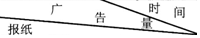  1926.12 1930.11 1932.51934.6 《申报》 洋货商品广告量（条/天） 30 29 43 17《申报》 占总商品广告比例（%） 27 21.8 53.8 22.4《商务日报》 洋货商品广告量（条/天） 15 15 17 20《商务日报》 占总商品广告比例（%） 41.7 46.8 41.5 38.5地区安远、寻乌、信丰3县莲花琴亭村193户龙州等17村393户5亩以下7074.672.775-10亩2019.211.4510-20亩53.63.5620亩以上2无田32.612.22国别1975年1985年1995年2005年2011年德国24%41%56%69%81%法国16%31%55%67%86%